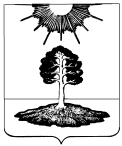 ДУМА закрытого административно-территориальногообразования Солнечный Тверской областиЧЕТВЕРТЫЙ СОЗЫВРЕШЕНИЕО схеме избирательных округов для проведениявыборов депутатов Думы ЗАТО Солнечный пятого созыва  13 сентября 2015 годаВ соответствии с пунктом 2 статьи 18 Федерального закона от 12.06.2002 г. № 67-ФЗ «Об основных гарантиях избирательных прав и права на участие в референдуме граждан Российской Федерации», пунктом 2 статьи 15 Избирательного кодекса Тверской области от 07.04.2003 г. № 20-ЗО, Уставом ЗАТО Солнечный Тверской области, на основании Постановления территориальной избирательной комиссии ЗАТО Солнечный Тверской области от 28.11.2014 года № 44/124-3 «О схеме избирательных округов для проведения выборов депутатов Думы ЗАТО Солнечный пятого созыва  13 сентября 2015 года», Дума закрытого административно-территориального образования «Солнечный» Тверской областиРЕШИЛА:1.  Утвердить схему многомандатного избирательного округа для проведения выборов депутатов Думы ЗАТО Солнечный Тверской области пятого созыва 13 сентября 2015 года (прилагается).      2. Опубликовать настоящее решение в газете «Городомля на Селигере» и разместить на официальном сайте администрации ЗАТО Солнечный.06.05.2015 г.№  214-4Заместитель председателя Думы            ЗАТО СолнечныйЕ.А. Гаголина                                                                                                                                  Приложение                                                                                                                         к Решению Думы                                                                                                                          ЗАТО Солнечный                                                                                                 от    06.05.2015 года   № 214-4                                                                                                                                   Приложение                                                                                                                         к Решению Думы                                                                                                                          ЗАТО Солнечный                                                                                                 от    06.05.2015 года   № 214-4                                                                                                                                   Приложение                                                                                                                         к Решению Думы                                                                                                                          ЗАТО Солнечный                                                                                                 от    06.05.2015 года   № 214-4                                                                                                                                   Приложение                                                                                                                         к Решению Думы                                                                                                                          ЗАТО Солнечный                                                                                                 от    06.05.2015 года   № 214-4                                                                                                                                   Приложение                                                                                                                         к Решению Думы                                                                                                                          ЗАТО Солнечный                                                                                                 от    06.05.2015 года   № 214-4 СХЕМА  МНОГОМАНДАТНЫХ ИЗБИРАТЕЛЬНЫХ ОКРУГОВдля проведения выборов депутатов  Думы ЗАТО Солнечный Тверской областиЧисленность  избирателей, зарегистрированных  на  территории  ЗАТО Солнечный  по  состоянию  на  01.07.2014 г.  -  1739  избирателейКоличество  десятимандатных  избирательных округов – 1  Средняя норма  представительства  на 1 депутатский мандат  в  округе  - 174 избирателей                                                          СХЕМА  МНОГОМАНДАТНЫХ ИЗБИРАТЕЛЬНЫХ ОКРУГОВдля проведения выборов депутатов  Думы ЗАТО Солнечный Тверской областиЧисленность  избирателей, зарегистрированных  на  территории  ЗАТО Солнечный  по  состоянию  на  01.07.2014 г.  -  1739  избирателейКоличество  десятимандатных  избирательных округов – 1  Средняя норма  представительства  на 1 депутатский мандат  в  округе  - 174 избирателей                                                          СХЕМА  МНОГОМАНДАТНЫХ ИЗБИРАТЕЛЬНЫХ ОКРУГОВдля проведения выборов депутатов  Думы ЗАТО Солнечный Тверской областиЧисленность  избирателей, зарегистрированных  на  территории  ЗАТО Солнечный  по  состоянию  на  01.07.2014 г.  -  1739  избирателейКоличество  десятимандатных  избирательных округов – 1  Средняя норма  представительства  на 1 депутатский мандат  в  округе  - 174 избирателей                                                          СХЕМА  МНОГОМАНДАТНЫХ ИЗБИРАТЕЛЬНЫХ ОКРУГОВдля проведения выборов депутатов  Думы ЗАТО Солнечный Тверской областиЧисленность  избирателей, зарегистрированных  на  территории  ЗАТО Солнечный  по  состоянию  на  01.07.2014 г.  -  1739  избирателейКоличество  десятимандатных  избирательных округов – 1  Средняя норма  представительства  на 1 депутатский мандат  в  округе  - 174 избирателей                                                          СХЕМА  МНОГОМАНДАТНЫХ ИЗБИРАТЕЛЬНЫХ ОКРУГОВдля проведения выборов депутатов  Думы ЗАТО Солнечный Тверской областиЧисленность  избирателей, зарегистрированных  на  территории  ЗАТО Солнечный  по  состоянию  на  01.07.2014 г.  -  1739  избирателейКоличество  десятимандатных  избирательных округов – 1  Средняя норма  представительства  на 1 депутатский мандат  в  округе  - 174 избирателей                                                          № округаНаименование избирательного округаОписание избирательного округаЧисло избирателейНаименование и место нахождение избирательной комиссии, организующей выборыНаименование и место нахождение избирательной комиссии, организующей выборыНаименование и место нахождение избирательной комиссии, организующей выборы1ЗАТО Солнечный (десятимандатный)Центр – ул.Новая, д.50 Дом культуры.В границы округа входит вся территория ЗАТО Солнечный Тверской области    1739Территориальная  избирательная  комиссия  ЗАТО СолнечныйТверская  область, 172739  п. Солнечный, ул. Новая, д.55Территориальная  избирательная  комиссия  ЗАТО СолнечныйТверская  область, 172739  п. Солнечный, ул. Новая, д.55Территориальная  избирательная  комиссия  ЗАТО СолнечныйТверская  область, 172739  п. Солнечный, ул. Новая, д.55